Publicado en Madrid el 19/06/2024 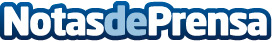 La tecnología, clave para comprobar que la madera no procede de la tala ilegal o de zonas deforestadasLa EUDR (EU Deforestation Regulation) sustituye a la EUTR (el Reglamento de la Madera de la Unión Europea)  y amplía los requisitos legales para las empresas del sector forestal. El incumplimiento de la EUDR conlleva aparejadas multas de hasta el 4% del volumen de negocio anual neto de la empresa y sanciones como la exclusión temporal de procedimientos de licitación pública y la prohibición de comercializar productos relevantesDatos de contacto:AxicomAxicom91  661 17 37   Nota de prensa publicada en: https://www.notasdeprensa.es/la-tecnologia-clave-para-comprobar-que-la Categorias: Nacional Software Sostenibilidad Innovación Tecnológica Construcción y Materiales http://www.notasdeprensa.es